PERSONEL BİLGİ FORMUKİŞİSEL BİLGİLERKİŞİSEL BİLGİLERKİŞİSEL BİLGİLERADI SOYADI EZGİ FINDIK GÜNGÖRÜNVANI YÖNETİCİ ASİSTANKURUMU TARSUS TİCARET BORSASIÇALIŞTIĞI BİRİM GENEL SEKRETERLİKUZMANLIK ALANI İŞLETMETELEFON 534 3886979E-MAİLasistan@tarsustb.gov.tr;ezgifindik21@gmail.com asistan@tarsustb.gov.tr;ezgifindik21@gmail.com DOĞUM TARİHİ - YERİ 02 EKİM 1993 02 EKİM 1993EĞİTİM BİLGİLERİEĞİTİM BİLGİLERİEĞİTİM BİLGİLERİYüksek LisansYüksek LisansYüksek LisansÜniversite AdıMezuniyet YılıLisansLisansLisansÜniversite Adı ÇANKIRI KARATEKİN ÜNİVERSİTESİ ÇANKIRI KARATEKİN ÜNİVERSİTESİMezuniyet Yılı 2016 2016LiseLiseLiseAdıTARSUS CENGİZ TOPEL LİSESİ TARSUS CENGİZ TOPEL LİSESİ OrtaöğretimOrtaöğretimOrtaöğretimAdı YENİCE ATATÜRK İLKÖĞRETİM OKULU YENİCE ATATÜRK İLKÖĞRETİM OKULUGÖREV TANIMIGÖREV TANIMIGÖREV TANIMI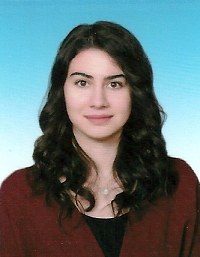 